  American Association of University Women Zanesville Branch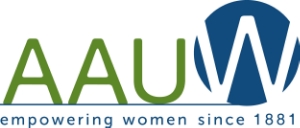 Recommendation for Mary Jean Borley Memorial ScholarshipApplicant’s Name ________________________________________Please evaluate this student for consideration of an AAUW Scholarship by rating the given areas from one to five.	5=Excellent     4=Above Average   3=Average    2=Below Average    1=PoorDEPENDABILITY:					        __________reliable, prompt, cooperativePERSONAL CHARACTERISTICS			        __________polite, honest, shows respect for authorityABILITY TO GET ALONG WITH OTHERS	        __________adaptable, cheerful, agreeableMENTAL ALERTNESS AND THOROUGHNESS:       __________observant, responsive, persistentLEADERSHIP QUALITIES:				      ___________innovative, responsible, resourcefulGENERAL REMARKS:Strengths of the student:Please list any other pertinent information that may be helpful in the selectionProcess.  Use the back of the page if necessary.__________________________________________/______________________Signature						 relationship to applicantEvaluations must be postmarked by April 1, 2020MJ Borley Scholarship Committee, 1450 County Line Road, Hopewell, OH 43746Or scan and email to mjbscholar@gmail.com